위 본인은 서울시립청소년문화교류센터 ‘미지’에서 실시하는 ‘미지, 판을 잇다’에 참여하고자 위와 같이 지원서를 제출합니다.모든 기재 사항은 사실대로 작성하였으며, 활동 중 본인의 초상이사진·영상물로 기획될 경우, 향후 관련 홍보에 이용될 수 있음에 동의합니다. 2020년   월   일지 원 자 (서명)서울시립청소년문화교류센터 귀하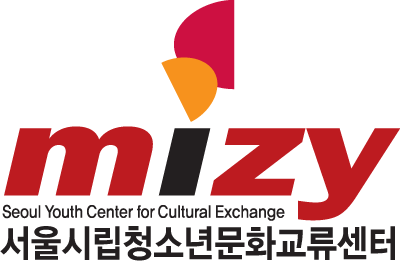 개인정보의 수집⦁이용에 관한 동의서서울청소년문화교류센터는 귀하의 개인정보를 수집∙이용 등을 처리하고자 하는 경우에는「개인정보 보호법」제15조, 제17조, 제24조에 따라 아래 각 사항의 동의를 얻어야 합니다.□ 개인정보의 수집에 관한 동의※귀하는 이 동의를 거부할 수 있습니다. 다만 동의를 하지 않을시 지원(지급)이 취소될 수 있음을 알려드립니다.☞ 위와 같이 개인정보를 수집하는데 동의하십니까? □ 개인정보의 이용에 관한 동의※귀하는 이 동의를 거부할 수 있습니다. 다만 동의를 하지 않을시 지원(지급)이 취소될 수 있음을 알려드립니다.□ 고유식별정보의 처리에 관한 동의※“처리” 라 함은 고유식별정보 등 개인정보를 수집, 이용, 제공 등과 그 밖에 이와 유사한 행위를 말합니다. ※귀하는 이 동의를 거부할 수 있습니다. 다만 동의를 하지 않을시 지원(지급)이 취소될 수 있음을 알려드립니다.☞ 위와 같이 고유식별정보를 수집·이용하는데 동의하십니까? 년    월    일본인 성명 (서명 또는 인)(만14세 미만인 경우 추가)법정대리인 성명 (서명 또는 인)서 울 청 소 년 문 화 교 류 센 터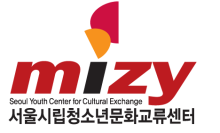 개인정보의 수집·이용·처리에 관한 동의서서울청소년문화교류센터는 귀하의 개인정보를 아래와 같이 수집∙이용∙제공 등을 처리하고자 하는 경우「개인정보 보호법」제15조, 제17조, 제24조에 의거 아래의 각 사항에 동의를 얻고자 합니다.■ 개인정보의 수집∙이용에 관한 동의☞ 위와 같이 개인정보를 수집∙이용하는데 동의하십니까? ■ 고유식별정보의 처리에 관한 동의☞ 위와 같이 고유식별정보를 처리하는데 동의하십니까? ■ 개인정보 제3자 제공에 관한 동의※ 위의 개인정보 제공에 대한 동의를 거부할 권리가 있습니다. 그러나 동의를 거부할 경우 지원이 취소될 수 있음을 알려드립니다.☞ 위와 같이 개인정보를 제3자에게 제공하는데 동의하십니까? 본인은 위 「개인정보의 수집∙이용∙처리 동의서」의 내용을 읽고 명확히 이해하였으며, 이에 동의합니다.2020년  월  일성명 :      (서명 또는 인)서 울 청 소 년 문 화 교 류 센 터“미지, 판을 잇다” 참가 지원서“미지, 판을 잇다” 참가 지원서“미지, 판을 잇다” 참가 지원서“미지, 판을 잇다” 참가 지원서성 명국 문성별/국적성별/국적남 ( ) / 여 ( )(국적) 성 명영 문(여권상의 영문명)생년월일/나이생년월일/나이xx년  xx월  xx일 (만 oo세)인적사항주 소인적사항소 속(학교/기관) (학교/기관) (학교/기관) (학교/기관) 인적사항소 속(학년 및 전공/직위)(학년 및 전공/직위)(학년 및 전공/직위)(학년 및 전공/직위)연락처전화 / SNS(휴대폰) (휴대폰) (휴대폰) (휴대폰) 연락처전화 / SNS(인스타그램 또는 페이스북) / (인스타그램 또는 페이스북) / (인스타그램 또는 페이스북) / (인스타그램 또는 페이스북) / 연락처E-mail한국인 참가자구사 능력말하기말하기쓰기쓰기영어능력수준상토론, 발표 가능 ( )토론, 발표 가능 ( )긴 문장 논술 가능 ( )긴 문장 논술 가능 ( )영어능력수준중일상 회화 가능 ( )일상 회화 가능 ( )편지글 작성 가능 ( )편지글 작성 가능 ( )영어능력수준하기초 회화 가능 ( )기초 회화 가능 ( )짧은 문장 작문 가능 ( )짧은 문장 작문 가능 ( )외국인 참가자구사 능력말하기말하기쓰기쓰기한국어 능력수준상토론, 발표 가능 ( )토론, 발표 가능 ( )긴 문장 논술 가능 ( )긴 문장 논술 가능 ( )한국어 능력수준중일상 회화 가능 ( )일상 회화 가능 ( )편지글 작성 가능 ( )편지글 작성 가능 ( )한국어 능력수준하기초 회화 가능 ( )기초 회화 가능 ( )짧은 문장 작문 가능 ( )짧은 문장 작문 가능 ( )국제교류및 문화교류관련 프로그램 참가 경험활동명주최기관상세활동내용역할기간국제교류및 문화교류관련 프로그램 참가 경험국제교류및 문화교류관련 프로그램 참가 경험국제교류및 문화교류관련 프로그램 참가 경험국제교류및 문화교류관련 프로그램 참가 경험영상 촬영 및 기획 경험활동명 주제상세활동내용역할링크영상 촬영 및 기획 경험영상 촬영 및 기획 경험영상 촬영 및 기획 경험영상 촬영 및 기획 경험자 기 소 개 서 1. 자기소개 및 지원동기자신을 잘 표현할 수 있는 내용을 자유롭고 재미있지만 솔직하게 써주세요.2. 문화교류 활동 또는 영상 제작 경험 타 청소년 활동, 영상 제작, 문화교류 활동 등을 통해 경험했던 내용을 자유롭게 서술해주세요.3. 본인이 직접 출연한 유튜브 영상이 있다면 링크를 첨부해주세요.촬영한 영상이 없다면, 1분 이내의 자기소개 영상을 촬영하여 지원서 접수 시 함께 첨부해주세요.수집목적지원 자격 검토, 선정 후 참가 지원 및 지원금 제공, 사후관리수집하는 개인정보 항목성명, 주민등록번호, 외국인등록번호, 주소, 이메일, 휴대폰 번호, 금융자료 보유 이용하는 기간개인정보의 수집 동의일로부터 개인정보의 수집, 이용목적을 달성한 날까지수집하는 자 / 사업명서울청소년문화교류센터 / 미지 판을 잇다 사업동의함□동의하지 않음□이용목적지원 자격 검토, 선정 후 참가 지원 및 지원금 제공, 사후관리이용하는 개인정보 항목성명, 주민등록번호, 외국인등록번호, 주소, 이메일, 휴대폰 번호, 금융자료 보유 이용하는 기간개인정보의 이용 동의일로부터 개인정보의 수집, 이용목적을 달성한 날까지이용하는 자 서울청소년문화교류센터 / 미지 판을 잇다 사업동의함□동의하지 않음□서울청소년문화교류센터는 본인의 고유식별정보(주민등록번호), 여권번호, 외국인등록번호, 운전면허번호를 처리(수집,이용,제공 등)하기 위해서는「개인정보보호법」제24조에 의하여 개인정보에 대한 동의와 별도의 동의를 얻어야 합니다. 이에 본인은 청소년문화교류센터가 본인의 고유식별정보를 위의 「개인정보의 이용에 관한 동의」의 내용과 같이 수집∙이용 제공 등을 처리하는 데 동의합니다.동의함□동의하지 않음□수집∙이용목적아동학대 및 성범죄경력 조회수집 항목성명, 주민등록번호(외국인등록번호), 연락처보유 및 이용기간중부경찰서로부터 범죄전력 조회 결과를 회신 받은 때까지수집∙이용하는 자서울청소년문화교류센터동의 거부권 및 거부에 따른 불이익 또는 제한사항귀하는 위 정보의 수집 및 이용에 대하여 동의를 거부할 권리가 있습니다.※ 다만 동의를 거부할 경우 지원이 취소될 수 있음을 알려드립니다.동의함□동의하지 않음□고유식별정보주민등록번호, 외국인등록번호, 여권번호, 운전면허번호수집∙이용목적아동학대 및 성범죄경력 조회보유 및 이용기간중부경찰서로부터 범죄전력 조회 결과를 회신 받은 때까지※ 보유기간 종료 시 재생이 불가능한 방법으로 파기함.동의 거부권 및 거부에 따른 불이익 또는 제한사항귀하는 위 정보의 수집 및 이용에 대하여 동의를 거부할 권리가 있습니다.※ 다만 동의를 거부할 경우 지원이 취소될 수 있음을 알려드립니다.동의함□동의하지 않음□제공받는 기관제공목적제공하는 항목보유기간서울중부경찰서성범죄 및 아동학대 범죄 전력 조회성명, 연락처, 고유식별정보 등정보조회 목적달성 시까지동의함□동의하지 않음□■ [별지 제12호 서식] <신설 2014.9.29.>성범죄 경력조회 및 아동학대관련범죄 전력 조회 동의서 ■ [별지 제12호 서식] <신설 2014.9.29.>성범죄 경력조회 및 아동학대관련범죄 전력 조회 동의서 ■ [별지 제12호 서식] <신설 2014.9.29.>성범죄 경력조회 및 아동학대관련범죄 전력 조회 동의서 ■ [별지 제12호 서식] <신설 2014.9.29.>성범죄 경력조회 및 아동학대관련범죄 전력 조회 동의서 ■ [별지 제12호 서식] <신설 2014.9.29.>성범죄 경력조회 및 아동학대관련범죄 전력 조회 동의서 ■ [별지 제12호 서식] <신설 2014.9.29.>성범죄 경력조회 및 아동학대관련범죄 전력 조회 동의서 ■ [별지 제12호 서식] <신설 2014.9.29.>성범죄 경력조회 및 아동학대관련범죄 전력 조회 동의서 ■ [별지 제12호 서식] <신설 2014.9.29.>성범죄 경력조회 및 아동학대관련범죄 전력 조회 동의서 대상자성 명한글 한글 한글 한글 한글 한글 대상자성 명한자한자한자한자영문영문대상자주민등록번호-외국인인 경우: 국적과 여권번호 또는 외국인등록번호외국인인 경우: 국적과 여권번호 또는 외국인등록번호외국인인 경우: 국적과 여권번호 또는 외국인등록번호외국인인 경우: 국적과 여권번호 또는 외국인등록번호대상자주 소대상자전화번호자택자택자택휴대전화휴대전화휴대전화본인은 ○○기관(시설)(예: 유치원, 어린이집, 아동복지시설, 청소년쉼터, 청소년활동시설, 의료기관 등)을 운영하려는 자, 취업(예정)자 또는 노무 제공(예정)자로서,「아동ㆍ청소년의 성보호에 관한 법률」 제56조 및 같은 법 시행령 제25조에 따른 성범죄경력 조회,「아동복지법」 제29조의3에 따른 아동학대 범죄전력 조회 신청에 동의합니다.본인은 ○○기관(시설)(예: 유치원, 어린이집, 아동복지시설, 청소년쉼터, 청소년활동시설, 의료기관 등)을 운영하려는 자, 취업(예정)자 또는 노무 제공(예정)자로서,「아동ㆍ청소년의 성보호에 관한 법률」 제56조 및 같은 법 시행령 제25조에 따른 성범죄경력 조회,「아동복지법」 제29조의3에 따른 아동학대 범죄전력 조회 신청에 동의합니다.본인은 ○○기관(시설)(예: 유치원, 어린이집, 아동복지시설, 청소년쉼터, 청소년활동시설, 의료기관 등)을 운영하려는 자, 취업(예정)자 또는 노무 제공(예정)자로서,「아동ㆍ청소년의 성보호에 관한 법률」 제56조 및 같은 법 시행령 제25조에 따른 성범죄경력 조회,「아동복지법」 제29조의3에 따른 아동학대 범죄전력 조회 신청에 동의합니다.본인은 ○○기관(시설)(예: 유치원, 어린이집, 아동복지시설, 청소년쉼터, 청소년활동시설, 의료기관 등)을 운영하려는 자, 취업(예정)자 또는 노무 제공(예정)자로서,「아동ㆍ청소년의 성보호에 관한 법률」 제56조 및 같은 법 시행령 제25조에 따른 성범죄경력 조회,「아동복지법」 제29조의3에 따른 아동학대 범죄전력 조회 신청에 동의합니다.본인은 ○○기관(시설)(예: 유치원, 어린이집, 아동복지시설, 청소년쉼터, 청소년활동시설, 의료기관 등)을 운영하려는 자, 취업(예정)자 또는 노무 제공(예정)자로서,「아동ㆍ청소년의 성보호에 관한 법률」 제56조 및 같은 법 시행령 제25조에 따른 성범죄경력 조회,「아동복지법」 제29조의3에 따른 아동학대 범죄전력 조회 신청에 동의합니다.본인은 ○○기관(시설)(예: 유치원, 어린이집, 아동복지시설, 청소년쉼터, 청소년활동시설, 의료기관 등)을 운영하려는 자, 취업(예정)자 또는 노무 제공(예정)자로서,「아동ㆍ청소년의 성보호에 관한 법률」 제56조 및 같은 법 시행령 제25조에 따른 성범죄경력 조회,「아동복지법」 제29조의3에 따른 아동학대 범죄전력 조회 신청에 동의합니다.본인은 ○○기관(시설)(예: 유치원, 어린이집, 아동복지시설, 청소년쉼터, 청소년활동시설, 의료기관 등)을 운영하려는 자, 취업(예정)자 또는 노무 제공(예정)자로서,「아동ㆍ청소년의 성보호에 관한 법률」 제56조 및 같은 법 시행령 제25조에 따른 성범죄경력 조회,「아동복지법」 제29조의3에 따른 아동학대 범죄전력 조회 신청에 동의합니다.본인은 ○○기관(시설)(예: 유치원, 어린이집, 아동복지시설, 청소년쉼터, 청소년활동시설, 의료기관 등)을 운영하려는 자, 취업(예정)자 또는 노무 제공(예정)자로서,「아동ㆍ청소년의 성보호에 관한 법률」 제56조 및 같은 법 시행령 제25조에 따른 성범죄경력 조회,「아동복지법」 제29조의3에 따른 아동학대 범죄전력 조회 신청에 동의합니다.년 월 일장년 월 일장년 월 일장년 월 일장년 월 일장년 월 일장년 월 일장년 월 일장동의자동의자동의자동의자(서명 또는 인)(서명 또는 인)(서명 또는 인)(서명 또는 인)00경찰서장 귀하00경찰서장 귀하00경찰서장 귀하00경찰서장 귀하00경찰서장 귀하00경찰서장 귀하00경찰서장 귀하00경찰서장 귀하유의사항유의사항유의사항유의사항유의사항유의사항유의사항유의사항1. 개인정보 수집항목 : *표 항목(성명, 주민등록번호, 외국인의 경우 외국인등록번호)2. 대상자가 외국인의 경우 성명(영문), 외국인등록번호를 적습니다.3. 개인정보 제공 거부에 따른 제한사항 : 귀하는 개인정보 제공 동의를 거부를 권리가 있으나, 동의 거부 시에는 취업에 제한을 받을 수 있습니다.4. 개인정보의 보유 : 수집된 고객의 개인정보는 성범죄·아동학대 관련 범죄 경력 조회 신청 등을 위하여 사용됩니다.1. 개인정보 수집항목 : *표 항목(성명, 주민등록번호, 외국인의 경우 외국인등록번호)2. 대상자가 외국인의 경우 성명(영문), 외국인등록번호를 적습니다.3. 개인정보 제공 거부에 따른 제한사항 : 귀하는 개인정보 제공 동의를 거부를 권리가 있으나, 동의 거부 시에는 취업에 제한을 받을 수 있습니다.4. 개인정보의 보유 : 수집된 고객의 개인정보는 성범죄·아동학대 관련 범죄 경력 조회 신청 등을 위하여 사용됩니다.1. 개인정보 수집항목 : *표 항목(성명, 주민등록번호, 외국인의 경우 외국인등록번호)2. 대상자가 외국인의 경우 성명(영문), 외국인등록번호를 적습니다.3. 개인정보 제공 거부에 따른 제한사항 : 귀하는 개인정보 제공 동의를 거부를 권리가 있으나, 동의 거부 시에는 취업에 제한을 받을 수 있습니다.4. 개인정보의 보유 : 수집된 고객의 개인정보는 성범죄·아동학대 관련 범죄 경력 조회 신청 등을 위하여 사용됩니다.1. 개인정보 수집항목 : *표 항목(성명, 주민등록번호, 외국인의 경우 외국인등록번호)2. 대상자가 외국인의 경우 성명(영문), 외국인등록번호를 적습니다.3. 개인정보 제공 거부에 따른 제한사항 : 귀하는 개인정보 제공 동의를 거부를 권리가 있으나, 동의 거부 시에는 취업에 제한을 받을 수 있습니다.4. 개인정보의 보유 : 수집된 고객의 개인정보는 성범죄·아동학대 관련 범죄 경력 조회 신청 등을 위하여 사용됩니다.1. 개인정보 수집항목 : *표 항목(성명, 주민등록번호, 외국인의 경우 외국인등록번호)2. 대상자가 외국인의 경우 성명(영문), 외국인등록번호를 적습니다.3. 개인정보 제공 거부에 따른 제한사항 : 귀하는 개인정보 제공 동의를 거부를 권리가 있으나, 동의 거부 시에는 취업에 제한을 받을 수 있습니다.4. 개인정보의 보유 : 수집된 고객의 개인정보는 성범죄·아동학대 관련 범죄 경력 조회 신청 등을 위하여 사용됩니다.1. 개인정보 수집항목 : *표 항목(성명, 주민등록번호, 외국인의 경우 외국인등록번호)2. 대상자가 외국인의 경우 성명(영문), 외국인등록번호를 적습니다.3. 개인정보 제공 거부에 따른 제한사항 : 귀하는 개인정보 제공 동의를 거부를 권리가 있으나, 동의 거부 시에는 취업에 제한을 받을 수 있습니다.4. 개인정보의 보유 : 수집된 고객의 개인정보는 성범죄·아동학대 관련 범죄 경력 조회 신청 등을 위하여 사용됩니다.1. 개인정보 수집항목 : *표 항목(성명, 주민등록번호, 외국인의 경우 외국인등록번호)2. 대상자가 외국인의 경우 성명(영문), 외국인등록번호를 적습니다.3. 개인정보 제공 거부에 따른 제한사항 : 귀하는 개인정보 제공 동의를 거부를 권리가 있으나, 동의 거부 시에는 취업에 제한을 받을 수 있습니다.4. 개인정보의 보유 : 수집된 고객의 개인정보는 성범죄·아동학대 관련 범죄 경력 조회 신청 등을 위하여 사용됩니다.1. 개인정보 수집항목 : *표 항목(성명, 주민등록번호, 외국인의 경우 외국인등록번호)2. 대상자가 외국인의 경우 성명(영문), 외국인등록번호를 적습니다.3. 개인정보 제공 거부에 따른 제한사항 : 귀하는 개인정보 제공 동의를 거부를 권리가 있으나, 동의 거부 시에는 취업에 제한을 받을 수 있습니다.4. 개인정보의 보유 : 수집된 고객의 개인정보는 성범죄·아동학대 관련 범죄 경력 조회 신청 등을 위하여 사용됩니다.210㎜×297㎜[백상지 80g/㎡(재활용품)]210㎜×297㎜[백상지 80g/㎡(재활용품)]210㎜×297㎜[백상지 80g/㎡(재활용품)]210㎜×297㎜[백상지 80g/㎡(재활용품)]210㎜×297㎜[백상지 80g/㎡(재활용품)]210㎜×297㎜[백상지 80g/㎡(재활용품)]210㎜×297㎜[백상지 80g/㎡(재활용품)]210㎜×297㎜[백상지 80g/㎡(재활용품)]